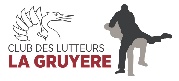 PrésidentMonsieurGuillaume Remy Rue des Châteaux 101633 VuippensNat. 079 590 05 77guillaume_remy86@hotmail.comResponsables des jeunesMonsieur                MonsieurLaurent Gachet       Dominique PharisaLes Vuesseyres 9    Chemin de la Chaux 19 1637 Charmey       1665 EstavannensNat.079 665 87 19 Nat. 079 817 96 26gachet_laurent@bluewin.chf.gothuey@hotmail.comVice-PrésidentMonsieurSimon Brodard Route de la Berra 46 1634 La Roche Nat. 079 760 63 56simonbrodard@yahoo.fr MembreMonsieurLoïc PharisaChemin du Béveret 101665 Estavannens Nat. 079 339 75 21loic.pharisa@gmail.comCaissierMonsieurSébastien BossonRoute des Monts 191632 RiazNat. 079 547 65 42bosson.s@websud.ch Secrétaire MadameAnne MoretRoute des Portes 641628 VuadensNat. 079 675 98 90titiney81@hotmail.comResponsable des inscriptions aux fêtesMadameCosette JulmyRoute de Fribourg 31634 la RocheNat.079 457 03 85cosette.julmy@hotmail.frReprésentant au comité cantonalMonsieurJérémy SchuweyJaunpassstrasse 401656 JaunNat. 079 675 91 07schuwey.jeremy@gmail.com Chef technique des jeunes cantonalReprésentant au comité du Club des CentMonsieurSébastien GoumazRoute de Fribourg 1231634 La RocheNat.079 584 29 00Obmann des VétéransMonsieurRoger ChammartinRue Nestlé 121636 BrocTél.079 669 63 80Chef techniqueMonsieurBenjamin GapagnyRoute de l’Eglise 381648 HautevilleNat.079 576 51 48gapagny.benjamin@hotmail.comResponsable de presseMadame Brigitte FoulkJaunpassstrasse 401656 JaunNat.079 204 57 12brigitte.foulk@gmail.com